Alla AssociazioneTERRA LIBERA TUTTIVia Antonio Gramsci,13  		 50066 REGGELLO (FI) Oggetto: Richiesta di affidamento di un appezzamento ad orto inserito nel Complesso di Ortidenominato “ORTO SOCIALE SANT’ANDREA” posto nel Comune di San Giovanni Valdarno  per la relativa cura e gestione secondo quanto disciplinato nel “Regolamento perl’assegnazione e l’uso degli orti”.Il sottoscritto/a………………………………………………………………………………………….nato/a a …………………………………………………Il …………………………………………….residente nel Comune di ………………………………………………………………………………in via/piazza ……………………………………………………………………………………………Codice Fiscale ………………………………………………………………………………………… Telefono ………………………………………………Cellulare………………………………………………. E-mail……………………………………………………Chiedel’assegnazione di un orto urbano ubicato nel Complesso di Orti denominato: “ORTO SOCIALE SANT’ANDREA”, posto nel Comune di San Giovanni Valdarno per la relativa cura e gestione, alle condizioni previste dal “Regolamento per l’assegnazione e l’uso degli orti”, allegato al bando pubblico approvato con Determina Dirigenziale  n.815 del 12 ottobre 2017. A tal fine dichiaraconsapevole delle sanzioni penali previste per il caso di dichiarazione mendace e di falsità in atti, così come stabilito dall’art. 76 del D.P.R. 445/2000, nonché di quanto previsto dall’art. 75 del medesimo D.P.R. 445/2000In relazione alla etàDi essere nato il ……………………………E pertanto, alla data di scadenza della presentazione delle domande, di essere maggiorenne e di avere una età riferita alla seguente fascia:[barrare la voce di interesse]età compresa fra i 18 anni e i 40 annietà compresa fra i 41 anni e i 64 annietà maggiore di 65 anniIn relazione allo status occupazionale[barrare la voce di interesse]di essere disoccupato e/o esodato, indipendentemente dalla età anagraficadi NON essere disoccupato e/o esodato, indipendentemente dalla età anagraficaIn relazione allo status familiare e alla composizione del nucleo familiare[barrare la voce di interesse]presenza di un figlio nel nucleo familiarepresenza di due o più figli nel nucleo familiarepresenza di uno o più soggetti con invalidità riconosciuta nel nucleo familiare4. In relazione alla residenza[barrare la voce di interesse]di essere residente nel Comune di San Giovanni Valdarnodi avere la Sede del posto di lavoro nel Comune di San Giovanni Valdarnodichiara inoltre5. di sollevare, fin da subito, il Comune di San Giovanni Valdarno  proprietario del Complesso di orti denominato :“ Orto Sociale Sant’Andrea ” da qualsivoglia responsabilità civile, penale, anche nei confronti di terzi, nessuna esclusa6. di essere consapevole che, in caso di assegnazione dell’orto, la proprietà del terreno e dellestrutture è e rimane del Comune di San Giovanni Valdarno ; la conduzione dell’orto non è cedibile sotto alcuna forma, è affidata a titolo provvisorio ed in qualsiasi momento, su comprovata necessità di pubblicointeresse e su richiesta del Comune, il titolo può essere revocato7. di aver preso visione del Bando approvato con Determina Dirigenziale  n.815  del 12 /10/ 20178. di aver preso visione e di aver compreso a pieno tutte le norme previste dal “Regolamento perl’assegnazione e l’uso degli orti” allegato al suddetto Bando.9. di impegnarsi a rispettare tutte le norme previste dal “Regolamento per l’assegnazione e l’usodegli orti” allegato al suddetto bando, nessuna esclusa10. che nè il sottoscritto nè alcun altro componente dello stesso nucleo familiare gestisce un ortourbano di proprietà pubblica11. che nessun altro componente dello stesso nucleo familiare ha presentato domanda perl’assegnazione di un orto urbano attraverso il presente bando12. di impegnarsi, in caso di assegnazione dell’orto e preliminarmente alla sua coltivazione, adiventare socio del Concessionario (Associazione Terra Libera Tutti c) on le modalità dalla stessa stabilite13. di impegnarsi a corrispondere al Concessionario la quota annuale di gestione che sarà stabilitadall’Assemblea degli Ortisti14. di sottoscrivere, per accettazione integrale di quanto in esso contenuto, il “Regolamento perl’assegnazione e l’uso degli orti” al momento dell’assegnazione del terreno.Luogo …………………………………………………, data ………………………………………….Firma leggibile…………………………………………………Informativa ex art. 13 D.lgs. 196/2003Desideriamo informarLa che il D.lgs. n. 196 del 30 giugno 2003 ("Codice in materia di protezione dei dati personali") prevedela tutela delle persone e di altri soggetti rispetto al trattamento dei dati personali. Secondo la normativa indicata, taletrattamento sarà improntato ai principi di correttezza, liceità e trasparenza e di tutela della Sua riservatezza e dei Suoi diritti.Ai sensi dell'articolo 13 del D.lgs. n.196/2003, pertanto, Le forniamo le seguenti informazioni:1. I dati da Lei forniti verranno trattati per le sole finalità inerenti il bando di assegnazione in oggetto.2. Il trattamento sarà effettuato con archiviazione dei supporti cartacei.3. Il conferimento dei dati è obbligatorio in quanto serve a definire la graduatoria degli aventi diritto alla assegnazione degliorti urbani e l'eventuale rifiuto di fornire tali dati potrebbe comportare la mancata o parziale esecuzione del contratto / lamancata prosecuzione del rapporto.4. I dati non saranno comunicati ad altri soggetti, né saranno oggetto di diffusione; i dati possono essere comunicati alComune proprietario del Complesso di ortiPer presa visione ed accettazione 			Firma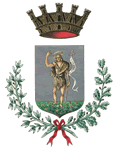 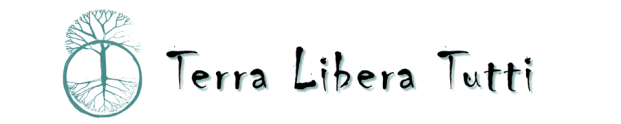 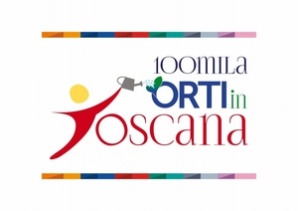 Comune di 
SAN GIOVANNI VALDARNOAssociazione senza scopo di lucro - Reggello100mila orti in Toscana